Completed worksheet for the activity1.   Energy that is stored within an object is called  ____potential____ energy. 2.  The vibration and movements of the atoms and molecules within substances is called heat or ____thermal____ energy.  3.  The energy stored in the centre of atoms is called ____nuclear____ energy. 4.   The movements of atoms, molecules, waves and electrons is ____Kinetic____ energy.5.   The movement of electrons is ____electric____ energy. 6.   The energy in petroleum and coal is stored as ____chemical____ energy.7.   A hydropower reservoir is example ____gravitational____ energy.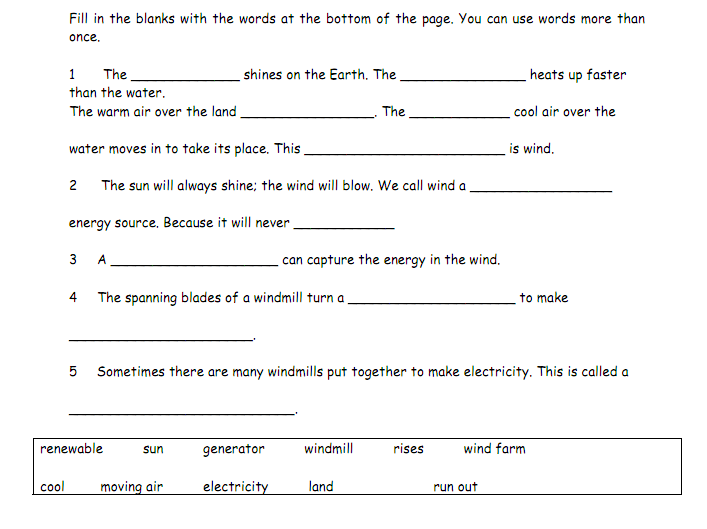 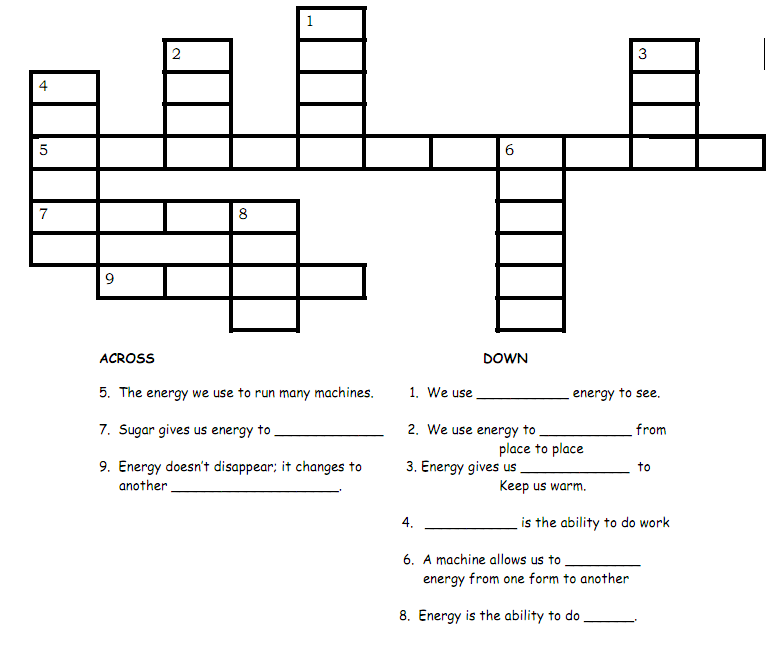 Complete these sentences using the most suitable word:a) Coal,  natural  gas and  oil are all  _________________ (renewable / non-renewable)  energy resources. They release _______________ (energy / electricity) when they are burned.b) Wind and solar energy are _______________ (renewable / non-renewable) because they _______ (can / cannot) be replaced.c) Coal, natural gas and oil are called ________________ (nuclear fuels / fossil fuels).d) Two more examples of renewable energies are _________________ and _________________.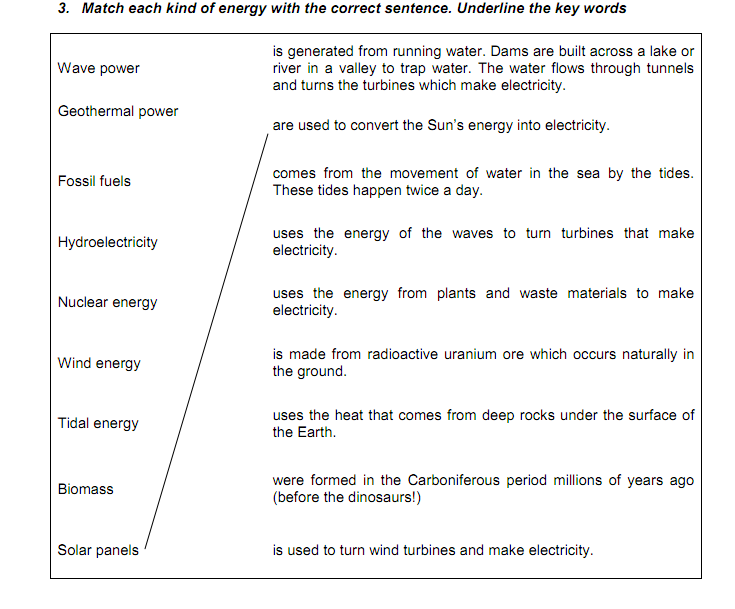 